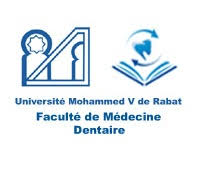 2EME ANNEE : SEMESTRE 4	Médecine dentaireSemaine du 19/04/2021 au 24/04/2021Lun 19/04/21Mar 20/04/21Mer 21/08/21Jeu 22/04/21Vend 23/04/21Sam 24/04/2109h00 à 10h3009h00 à 10h3009h00 à 10h3009h00 à 10h30PBD12Pathologie dentaire pédiatriquePr.RAMDIhh30 G1AppAppAPPProthèse adjointe partielle en résine09h00 à 11h00G1 : salle jauneG2 : salle prothG3 : salle bleueG4 : salle verteDésinfection11h15 à 13h15G5 : salle jauneG6 : salle prothRFA3AProthèse Adjointe complète : étapes initialesPr. RAHMANI10h45 à 12h15hh30 G1App10h45 à 12h15AppAPPProthèse adjointe partielle en résine09h00 à 11h00G1 : salle jauneG2 : salle prothG3 : salle bleueG4 : salle verteDésinfection11h15 à 13h15G5 : salle jauneG6 : salle proth10h45 à 12h15RFA2AProthèse fixée unitaire esthétiquePr.ELYAMANIhh30 G1AppPSP2Prévention des infections au cabinet dentaire Dr . ELARROUFAppAPPProthèse adjointe partielle en résine09h00 à 11h00G1 : salle jauneG2 : salle prothG3 : salle bleueG4 : salle verteDésinfection11h15 à 13h15G5 : salle jauneG6 : salle prothRFA2ABiomatériauxPr.ELOUALI12h30 à 14h00hh30 G1App12h30 à 14h00AppAPPProthèse adjointe partielle en résine09h00 à 11h00G1 : salle jauneG2 : salle prothG3 : salle bleueG4 : salle verteDésinfection11h15 à 13h15G5 : salle jauneG6 : salle proth12h30 à 14h00hh30 G1AppAppAPPProthèse adjointe partielle en résine09h00 à 11h00G1 : salle jauneG2 : salle prothG3 : salle bleueG4 : salle verteDésinfection11h15 à 13h15G5 : salle jauneG6 : salle proth14h15 à 15h45hh30 G1App14h15 à 15h45AppAPPProthèse adjointe partielle en résine09h00 à 11h00G1 : salle jauneG2 : salle prothG3 : salle bleueG4 : salle verteDésinfection11h15 à 13h15G5 : salle jauneG6 : salle proth14h15 à 15h45RFA3AProthèse amovible partielle en résinePr.BENFDILhh30 G1AppAnglaisPr.ANNASSAppAPPProthèse adjointe partielle en résine09h00 à 11h00G1 : salle jauneG2 : salle prothG3 : salle bleueG4 : salle verteDésinfection11h15 à 13h15G5 : salle jauneG6 : salle proth